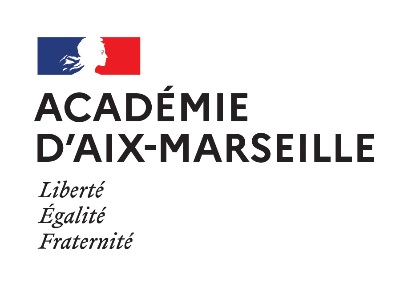                   EAF, session 2023, voie généraleRécapitulatif des œuvres et des textes étudiés durant la classe de PremièreIndividuel résident Tunisie Nom et prénom du candidat :                                                                                              ŒUVRE CHOISIE PAR LE CANDIDAT pour la 2ème partie de l’épreuve :Objet d’étude :Auteur et titre :EAF session 2023 voie générale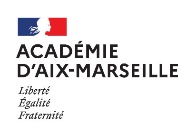 EXPLICATIONS LINÉAIRES pour la première partie de l’épreuveSéquence 1 : La poésie du XIXe siècle au XXIe siècleŒuvre intégrale :Parcours associé : Lecture cursive :Texte n°1 : Texte n°2 : Texte n°3 : Texte n°4 : Texte n°5 : …EAF session 2023 voie généraleEXPLICATIONS LINÉAIRES pour la première partie de l’épreuveSéquence 2 : La littérature d’idées du XVIe siècle au XVIIIe siècleŒuvre intégrale :Parcours associé : Lecture cursive :Texte n°1 : Texte n°2 : Texte n°3 : Texte n°4 : Texte n°5 : …EAF session 2023 voie généraleEXPLICATIONS LINÉAIRES pour la première partie de l’épreuveSéquence 3 : Le roman et le récit du Moyen Âge au XXIe siècleŒuvre intégrale :Parcours associé : Lecture cursive :Texte n°1 : Texte n°2 : Texte n°3 : Texte n°4 : Texte n°5 : …EAF session 2023 voie généraleEXPLICATIONS LINÉAIRES pour la première partie de l’épreuveSéquence 4 : Le théâtre du XVIIe siècle au XXIe siècleŒuvre intégrale :Parcours associé : Lecture cursive :Texte n°1 : Texte n°2 : Texte n°3 : Texte n°4 : Texte n°5 : …